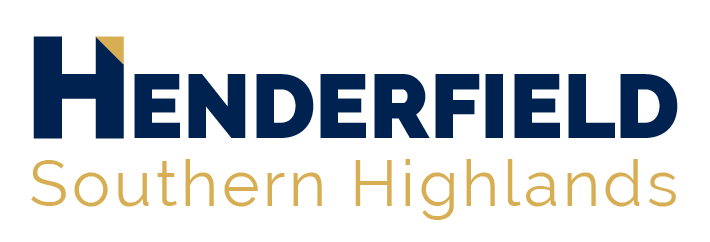 Tenancy Application Form